ГОСУДАРСТВЕННОЕ БЮДЖЕТНОЕ ПРОФЕССИОНАЛЬНОЕ ОБРАЗОВАТЕЛЬНОЕ УЧРЕЖДЕНИЕ ИРКУТСКОЙ ОБЛАСТИ«ХИМИКО-ТЕХНОЛОГИЧЕСКИЙ ТЕХНИКУМ г. САЯНСКА»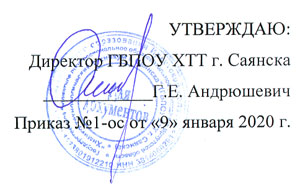 Программа профессиональной подготовки  Профессия – Слесарь по контрольно-измерительным приборам и автоматике Разряд – 2-й – 3-й Код профессии – 18494Саянск 2020ПОЯСНИТЕЛЬНАЯ ЗАПИСКАНастоящий программа предназначен для профессиональной подготовки по профессии «Слесарь по контрольно-измерительным приборам и автоматике».В Программу включены: квалификационные характеристики, учебный и тематические планы, программы учебной и производственной практик, список рекомендуемой литературы и экзаменационные билеты для 2-го-3-го разряда.Продолжительность обучения новых рабочих установлена 4 месяца.Обучение осуществляется групповым методом.Педагог должен обучать рабочих эффективной организации труда, использованию новой техники и передовых технологий на каждом рабочем месте и участке, детально рассматривать с ними пути повышения производительности труда и меры экономии материалов и энергии. В процессе обучения особое внимание должно быть обращено на необходимость прочного усвоения и выполнения требований безопасности труда. В этих целях преподаватель теоретического и мастер производственного обучения, помимо изучения общих требований безопасности труда, предусмотренных программами, должны значительное внимание уделять требованиям безопасности труда, которые необходимо соблюдать в каждом конкретном случае при изучении каждой темы или переходе к новому виду работ в процессе обучения.К концу обучения каждый обучаемый должен уметь самостоятельно выполнять все работы, предусмотренные квалификационной характеристикой, технологическими условиями.К самостоятельному выполнению работ обучающиеся допускаются только после сдачи зачета по безопасности труда.КВАЛИФИКАЦИОННАЯ ХАРАКТЕРИСТИКАСЛЕСАРЬ ПО КОНТРОЛЬНО-ИЗМЕРИТЕЛЬНЫМ ПРИБОРАМ И АВТОМАТИКЕ2-й разрядХарактеристика, работ. Ремонт, регулировка, испытание и сдача простых, магнитоэлектрических, электромагнитных, оптико-механических и теплоизмерительных приборов и механизмов. Слесарная обработка деталей по 12 - 14 квалитетам. Определение причин и устранение неисправностей простых приборов. Монтаж простых схем соединений. Навивка пружин из проволоки в холодном состоянии, защитная смазка деталей. Ремонт приборов средней сложности под руководством слесаря более высокой квалификации.Должен знать: устройство, назначение и принцип работы ремонтируемых приборов, механизмов; схемы простых специальных регулировочных установок; основные свойства токопроводящих и изоляционных материалов и способы измерения сопротивления в различных звеньях цепи; назначение и правила применения наиболее распространенных универсальных и специальных приспособлений и контрольно-измерительных инструментов; систему допусков и посадок; квалитеты и параметры шероховатости; сорта и виды антикоррозионных масел и смазок; наименование и маркировку обрабатываемых материалов; основы электротехники в объеме выполняемой работы.Примеры работ1. Амперметры, вольтметры, манометры, гальванометры - средний ремонт и регулировка.2. Весы вагонные - обработка различных деталей.3. Весы товарные передвижные и стационарные (врезные) - замена и ремонт настила платформ и гиредержателей.4. Гири торговые и условные - ремонт и сдача под клеймение.5. Детали простые к приборам - слесарная обработка с нарезкой резьбы в сквозных отверстиях.6. Каркасы для трансформаторов - изготовление.7. Колеса зубчатые с футором - комплектование.8. Кино- и фотоаппараты - смена окуляров, замков, крышек, ремонт счетчиков кадров.9. Контакторы магнитные и пускатели - средний ремонт.10. Манометры технические - сборка.11. Милливольтметры - средний ремонт, проверка и сдача после испытаний.12. Основание реле - сборка по шаблону.13. Приборы - установка на механический нуль.14. Прицепы, бинокли, зрительные трубы - ремонт и юстировка.15. Преобразователи пьезоакустические, датчики электромагнитные - средний ремонт.16. Проводники медные для сопротивлений - заготовка.17. Регуляторы, распределители и крупные реле - ремонт.18. Термометры сопротивления медные и платиновые - сборка и тарировка.19. Термопары контактные - сборка и регулировка.20. Хомутики сложной конфигурации - изготовление.21. Шестерни, втулки, установочные кольца и другие детали - штифтование на валиках, сверление и развертывание отверстий под штифты.СЛЕСАРЬ ПО КОНТРОЛЬНО-ИЗМЕРИТЕЛЬНЫМ ПРИБОРАМ И АВТОМАТИКЕ3-й разрядХарактеристика работ. Ремонт, сборка, проверка, регулировка, испытание, юстировка, монтаж и сдача теплоизмерительных, электромагнитных, электродинамических, счетных, оптико-механических, пирометрических, автоматических, самопишущих и других приборов средней сложности со снятием схем. Слесарная обработка деталей по 11 - 12 квалитетам с подгонкой и доводкой деталей. Составление и монтаж схем соединений средней сложности. Окраска приборов. Пайка различными припоями (медными, серебряными и др.). Термообработка деталей с последующей доводкой их. Определение твердости металла тарированными напильниками. Ремонт, регулировка и юстировка особо сложных приборов и аппаратов под руководством слесаря более высокой квалификации.Должен знать: устройство, назначение и принцип работы ремонтируемых и юстируемых приборов и аппаратов; государственные стандарты на испытание и сдачу отдельных приборов, механизмов и аппаратов; основные свойства металлов, сплавов и других материалов, применяемых при ремонте; электрические свойства токопроводящих и изоляционных материалов; способы термообработки деталей с последующей доводкой; влияние температур на точность измерения; условные обозначения запорной, регулирующей предохранительной арматуры в тепловых схемах; правила установки сужающих устройств; виды прокладок импульсных трубопроводов; установку уравнительных и разделительных сосудов; систему допусков и посадок, квалитеты и параметры шероховатости.Примеры работ1. Амперметры, вольтметры, гальванометры, милливольтметры, манометры, электросчетчики, редукторы - капитальный ремонт и регулировка.2. Арифмометры и пишущие машинки всех систем - текущий и средний ремонт.3. Барометры - анероиды - ремонт и регулировка.4. Весы технические - ремонт.5. Весы товарные и автомобильные с коромысловым указательным прибором - текущий и средний ремонт, проверка закалочных стальных деталей весов, гибка, шлифование призм, подушек и серег.6. Гири рабочие - проверка на контрольных весах.7. Датчики гидравлические - опрессовка, ремонт.8. Датчики пьезоакустические - капитальный ремонт, регулировка.9. Детали простые к приборам - нарезание резьбы в глухих отверстиях.10. Кино- и фотоаппараты - полная разборка затворов, ремонт автоспусков, установка объективов на фокус, исправление диафрагм, подгонка приемных катушек.11. Кольца, шарикодержатели - изготовление.12. Магниты сортирующие - изготовление с установкой на машину.13. Манометры трубчатые - ремонт.14. Микрометры с ценой деления 0,01 мм - разборка, доводка микровинта, плоскостей пятки, гайки, а также сборка и проверка по плоскопараллельным концевым мерам и интерференционным стеклам.15. Потенциометры - разборка, чистка, сборка кинематической схемы.16. Приборы электроизмерительных, электромагнитных и электродинамических систем - капитальный ремонт.17. Призмы - доводка после закалки несложных направляющих.18. Расходометры, реле времени, механические поплавковые механизмы - ремонт и регулировка.19. Стереодальномеры, командирские трубы - ремонт и юстировка.20. Тахометры - ремонт.21. Термопары - установка.22. Тяги и напорометры - ремонт.23. Цепи электрические - прозвонка.Тематический планТематический план и содержание учебной дисциплины «Основы черчения»Тематический план и содержание учебной дисциплины «Основы электротехники и микроэлектроники»Тематический план и содержание учебной дисциплины «Основы технической механики» Тематический план и содержание учебной дисциплины «Допуски и технические измерения»Тематический план и содержание учебной дисциплины «Основы материаловедения»Тематический план и содержание учебной дисциплины «Основы автоматизации производства»Тематический план и содержание МДК 01 «Основы слесарно–сборочных и электромонтажных работ»Тематический план и содержание МДК.02. Организация и технология проверки электрооборудования МДК.03 Технология электромонтажных работТематический план и содержание МДК.04 Технология проведения стандартных испытаний, метрологических поверок средств измерений и элементов систем автоматикиТематический план и содержание МДК 05. Технология сборки, ремонта, регулировки контрольно-измерительных приборов и систем автоматикиТЕМАТИЧЕСКИЙ ПЛАН И СОДЕРЖАНИЕУчебной практикиТЕМАТИЧЕСКИЙ ПЛАН И СОДЕРЖАНИЕпроизводственной практикиЭкзаменационные билетыдля квалификационного экзаменаЛИТЕРАТУРАСибикин Ю.Д. Технология электромонтажных работ. М.: Высшая школа. 2000.Подгорный Н. Слесарное дело. Учебный курс. Ростов /ц.: Феникс. 2000.Вышнепольский И.С. Техническое черчение - М: Высшая школа. 2000.Евдокимов Ф.Е. Основы электротехники - М.: Высшая школа. 1999.Кукин П.П. и др. Безопасность жизнедеятельности. Безопасность технологических процессов и производств (охрана труда) - М.: Высшая школа. 1999.Макиенко Н.И. Общий курс слесарного дела. - М.: Высшая школа. 2000.Фетисова Г.П. Материаловедение и технология металлов. - М.: Высшая школа. 2000.Сибикин Ю.Д.. Сибикин М.Ю. Технология электромонтажных работ. - М.: Высшая школа. 2000.Раневский Г.М.. Гольдин И.И. Допуски и технические измерения в машиностроении. - М.: ИРПО. 1999.Филиппов В.А. Электротехнические и конструкционные материалы. - М.: Академия, 2000.Журавлева Л.В. Электроматериаловедение. - М.: ИРПО. 2000.Вереина Л.И. Техническая механика. - М.: ИРПО. 2000.Москаленко В.В. Электрический привод. - М.: Академия, 2000.Сибикин Ю.Д.. Сибикин М.Ю. Техническое обслуживание ремонт электрооборудования и сетей промышленных предприятий. - М.: ИРПО, 2000.Соколова Е.М. Электрическое и электромеханическое оборудование. - М.: ИРПО, 2001.Кокорев А.С. Контроль и испытание электрических машин, аппаратов и приборов. - М.: Высшая школа, 1991.Камнев В.Н. Чтение схем и чертежей электроустановок. - М.: Высшая школа. 1990.Правила эксплуатации электроустановок потребителей. - М.: Энергоиздат. 1992.Правила по охране труда (правила безопасности) при эксплуатации электроустановок ПОТР -016-2001 РД 153-34.0-03.150-00. Москва. 2001Наименование темСодержание учебного материала, практические работы, самостоятельная работа обучающихсяСодержание учебного материала, практические работы, самостоятельная работа обучающихсяОбъемчасов1223Раздел 1. Техническое черчениеРаздел 1. Техническое черчениеРаздел 1. Техническое черчение21ВведениеСодержание Содержание 2Введение1Основные задачи и содержание предмета «Основы черчения». Значение предмета для квалифицированных рабочих.1Введение2Основные понятия о стандартах на чертежи. Единая система конструкторской документации (ЕСКД). 1Тема 1. 1Основные сведения по оформлению чертежейСодержание Содержание 4Тема 1. 1Основные сведения по оформлению чертежей3Линии чертежа. Масштабы. 1Тема 1. 1Основные сведения по оформлению чертежей4Правила нанесения размеров на чертежах.  Правила выполнения надписей на чертежах. Обозначение шероховатости поверхностей на чертежах.1Тема 1. 1Основные сведения по оформлению чертежей5-6Практическое занятие №1 Выполнение букв, цифр и надписей чертежным шрифтом2Тема 1.2.Геометрические построенияСодержание Содержание 7Тема 1.2.Геометрические построения7Геометрические построения Выявление элементов геометрии в контурах плоских технических деталей. 1Тема 1.2.Геометрические построения8Чертежи плоских деталей с прямолинейными и криволинейными очертаниями, требующими геометрических построений с применением деления углов и окружностей на равные части, сопряжения линий дугами и сопряжения дуг.  1Тема 1.2.Геометрические построения9Практическое занятие №2 Выполнение титульного листа альбома графических работ студента. 1Тема 1.2.Геометрические построения10-11Практическое занятие №3 Деление окружностей, построение многоугольников. 2Тема 1.2.Геометрические построения12-13Практическое занятие  №4 Построение  сопряжений.2Тема 1.3.Чертежи в системе аксонометрических и прямоугольных проекцийСодержание Содержание 8Тема 1.3.Чертежи в системе аксонометрических и прямоугольных проекций14Виды и способы наглядного изображения предметов. Основные понятия. Элементы проецирования. Прямоугольные и аксонометрические проекции: преимущества и недостатки.1Тема 1.3.Чертежи в системе аксонометрических и прямоугольных проекций15Аксонометрические проекции. Виды аксонометрических проекций, их назначение и принципы построения. 1Тема 1.3.Чертежи в системе аксонометрических и прямоугольных проекций16Техническое рисование. 1Тема 1.3.Чертежи в системе аксонометрических и прямоугольных проекций17Порядок построение комплексного чертежа деталей машин. Построение прямоугольных проекций по аксонометрическим и аксонометрических по прямоугольным.1Тема 1.3.Чертежи в системе аксонометрических и прямоугольных проекций18-19Практическое занятие №5 Построение и обводка лекальных кривых2Тема 1.3.Чертежи в системе аксонометрических и прямоугольных проекций20-21Практическое занятие №7 Вычерчивание контура технической детали.2Раздел 2. Машиностроительное черчениеРаздел 2. Машиностроительное черчениеРаздел 2. Машиностроительное черчение14Тема 2.1.Рабочие чертежи и эскизы деталейСодержание Содержание 8Тема 2.1.Рабочие чертежи и эскизы деталей22Рабочие чертежи. Назначение рабочего чертежа. Основные требования к рабочим чертежам деталей. Порядок чтения рабочего чертежа..1Тема 2.1.Рабочие чертежи и эскизы деталей23Виды. Основные виды, расположение на чертежах. Дополнительные и местные виды.   1Тема 2.1.Рабочие чертежи и эскизы деталей24 Обозначение допусков и посадок, допусков формы и расположения поверхностей.1Тема 2.1.Рабочие чертежи и эскизы деталей25 Изображение зубчатых колес, зубчатых и цепных передач, храповых механизмов. Пружины. Условные обозначения пружин и различных передач.2Тема 2.1.Рабочие чертежи и эскизы деталей26Соединения. Типы разъемных и неразъемных соединений. Изображение и обозначение резьбы на чертежах деталей. Допускаемые упрощения и условности на рабочих чертежах.2Тема 2.1.Рабочие чертежи и эскизы деталей27Эскизы. Содержание эскизов.  Порядок составления эскиза деталей. 1Тема 2.1.Рабочие чертежи и эскизы деталей28-29Практическое занятие №8 Чтение и выполнение эскизов деталей с сечениями и разрезами. 2Тема 2.2.Сборочные чертежи и схемыСодержание Содержание 6Тема 2.2.Сборочные чертежи и схемы30Сборочные чертежи. Виды, назначение и содержание сборочных чертежей. Обозначения и размеры на сборочных чертежах. 1Тема 2.2.Сборочные чертежи и схемы31Схемы. Виды, назначение и содержание. Правила чтения технической и технологической документации. Основные понятия о схемах. Типы схем. Условные графические обозначения на кинематических, гидравлических, пневматических схемах машин и механизмов. Чтение схем  применительно  к  изучаемой профессии1Тема 2.2.Сборочные чертежи и схемы32-33Практическое занятие №9 Чтение сборочных чертежей механизмов, спецификации2Тема 2.2.Сборочные чертежи и схемы34-35Практическое занятие №10 Чертежи по профессии.236Дифференцированный зачет1ВсегоВсегоВсего36Наименование темСодержание учебного материала, лабораторные и практические работы, самостоятельная работа обучающихсяСодержание учебного материала, лабораторные и практические работы, самостоятельная работа обучающихсяОбъем часов1223ВведениеСодержание Содержание 1Введение1Электротехника: задачи, содержание. Связь с другими предметами. Роль в развитии научно – технического прогресса. Проводники и диэлектрики.1Тема 1Постоянный токСодержание Содержание 8Тема 1Постоянный ток2Постоянный ток: понятие, характеристики, единицы измерения, закон Ома, работа и мощность постоянного тока. Последовательное и параллельное соединение проводников1Тема 1Постоянный ток3Электрическая цепь: понятие, условное изображение, элементы, условные обозначения. Правила графического изображения и составления электрических схем. Виды и свойства электротехнических материалов1Тема 1Постоянный ток4 Элементы электрической цепи: назначение, способы соединения, схемы замещения. Источники тока: типы, характеристики, способы соединения. 1Тема 1Постоянный ток5Сложные электрические цепи: понятие, законы Кирхгофа, методы расчета.1Тема 1Постоянный ток6-7Лабораторная работа №1 Исследование последовательного соединения приемников электрической цепи2Тема 1Постоянный ток8-9Лабораторная работа №2  Исследование параллельного соединения приемников электрической цепи2Тема 2Магнитное поле электрического токаСодержание Содержание 4Тема 2Магнитное поле электрического тока10Магнитное поле: понятие, характеристики, единицы измерения.1Тема 2Магнитное поле электрического тока11Магнитные свойства вещества: классификация, строение, характеристики, единицы измерения, применение. 1Тема 2Магнитное поле электрического тока12Электромагнитная индукция: явление, закон, правило Ленца, вихревые токи1Тема 2Магнитное поле электрического тока13Самоиндукция: явление, закон, учет, использование.  Понятие индуктивности, расчет, единица измерения. Взаимоиндукция: понятие.1Тема 3Переменный токСодержание Содержание 8Тема 3Переменный ток14Переменный ток: понятие, получение, характеристики, единицы измерения. 1Тема 3Переменный ток15Активное и реактивные элементы: понятие, характеристики, соединение, графическое изображение. 1Тема 3Переменный ток16Мощность переменного тока: виды, единицы измерения, коэффициент мощности. Схемы включения приборов для измерения мощности и энергии.1Тема 3Переменный ток17Трехфазный ток: понятие, получение, характеристики, соединение фаз генератора и потребителя. Мощность. Схемы заземления в цепях переменного тока.1Тема 3Переменный ток18-19Лабораторная работа №3 Цепь переменного тока  с активным и индуктивным сопротивлением2Тема 3Переменный ток20-21Лабораторная работа №4 Составление и исследование схемы для наблюдения резонанса в цепи переменного тока2Тема 4Электрические измеренияСодержание Содержание 5Тема 4Электрические измерения22Электрические измерения: понятие, сущность, методы, погрешности, расширение пределов измерения.1Тема 4Электрические измерения23Электроизмерительные приборы: классификация, класс точности, эксплуатационные группы, условия эксплуатации. Системы электроизмерительных приборов: магнитоэлектрическая, электромагнитная, электродинамическая.  Характеристики измерительных приборов.1Тема 4Электрические измерения24Электрические измерения: измерение в цепях переменного и постоянного тока. Комбинированные электроизмерительные приборы. Контроль  за состоянием изоляции.1Тема 4Электрические измерения25-26Лабораторная работа №4 Измерение сопротивлений косвенным методом2Тема 5Электронные устройстваСодержание Содержание 6Тема 5Электронные устройства27-28Электронные устройства: понятие, назначение, классификация, применение.2Тема 5Электронные устройства29Выпрямители: назначение, схемы выпрямления, стабилизация напряжения, характеристики. Эксплуатация.1Тема 5Электронные устройства30Электронные усилители: классификация, назначение, характеристики, схемы усиления.1Тема 5Электронные устройства31-32Лабораторная работа № 5 Составление схем выпрямления на полупроводниковых диодах2Тема 6Аппаратура управления и защитыСодержание Содержание 3Тема 6Аппаратура управления и защиты33-34Аппаратура управления и защиты: классификация, устройство, эксплуатация, условные обозначения электротехнических приборов2Тема 6Аппаратура управления и защиты35 Правила и меры безопасности: индивидуальные средства защиты, заземление, зануление, защита от статического электричества. 136Диф. Зачет1Всего Всего Всего 36Наименование темСодержание учебного материала, лабораторные и практические работы, самостоятельная работа обучающихсяСодержание учебного материала, лабораторные и практические работы, самостоятельная работа обучающихсяОбъем часов1223Раздел 1 .СтатикаРаздел 1 .СтатикаРаздел 1 .Статика24Тема 1.1.Основные понятия и аксиомы статикиСвязи и их реакцииСодержание Содержание 5Тема 1.1.Основные понятия и аксиомы статикиСвязи и их реакции1Материальная точка, абсолютно твердое тело. Сила, система сил, эквивалентные системы сил Равнодействующая и уравновешивающая сила1Тема 1.1.Основные понятия и аксиомы статикиСвязи и их реакции2Проекция сил на координатные оси. Аксиомы статики1Тема 1.1.Основные понятия и аксиомы статикиСвязи и их реакции3Связи и реакции связи Определение направления реакций связи основных типов1Тема 1.1.Основные понятия и аксиомы статикиСвязи и их реакции4-5Практическое занятие №1 Решение задач2Тема 1.2.Плоская система сходящихся силСодержание Содержание 10Тема 1.2.Плоская система сходящихся сил6Плоская система сходящихся сил. Плоская система произвольно расположенных сил. Приведение силы к данной точке. Приведение системы сил к данному центру. 1Тема 1.2.Плоская система сходящихся сил7Теорема Вариньона о моменте равнодействующей. Равновесие плоской системы сил и уравнения равновесия. Балочные системы. Классификация нагрузок и виды опор. Определение реакций опор1Тема 1.2.Плоская система сходящихся сил8Элементы теории трения  Законы трения Решение задач1Тема 1.2.Плоская система сходящихся сил9-10Практическое занятие №2 Определение главного момента и главного вектора произвольной плоскости системы сил2Тема 1.2.Плоская система сходящихся сил11-12Практическое занятие №3 Определение реакций опор балок2Тема 1.2.Плоская система сходящихся сил13-14Практическое занятие №4 Элементы теории трения  Законы трения 2Тема 1.2.Плоская система сходящихся сил15Практическое занятие №5 Определение коэффициента трения скольжения1Тема 1.3.Пространственная система силСодержание Содержание 5Тема 1.3.Пространственная система сил16Пространственная система сил Пространственная система сил. Проекция силы на ось, не лежащую с ней в одной плоскости.1Тема 1.3.Пространственная система сил17Пространственная система сходящихся сил, ее равновесие. Пространственная система произвольно расположенных сил, ее равновесие.1Тема 1.3.Пространственная система сил18Момент силы относительно оси. Плечо силы. Условие равновесия Составление уравнений1Тема 1.3.Пространственная система сил19-20Практическое занятие №6 Решение задач2Тема 1.4.Центр тяжестиСодержание Содержание 4Тема 1.4.Центр тяжести21Центр тяжести  Сила тяжести как равнодействующая вертикальных сил. Центр тяжести тела. Центр тяжести простых геометрических фигур.1Тема 1.4.Центр тяжести22Определение центра тяжести составных плоских фигур.1Тема 1.4.Центр тяжести23-24Лабораторная работа №1 Определение центра тяжести плоских фигур2Раздел 2 ДинамикаРаздел 2 ДинамикаРаздел 2 Динамика10Тема 2.1Основные понятия и аксиомы динамикиСодержание Содержание 4Тема 2.1Основные понятия и аксиомы динамики25Основные понятия и аксиомы динамики. Закон инерции. Основной закон динамики. 1Тема 2.1Основные понятия и аксиомы динамики26Масса материальной точки. Закон независимости действия тел.1Тема 2.1Основные понятия и аксиомы динамики27 Закон действия и противодействия. Две основные задачи динамики.1Тема 2.1Основные понятия и аксиомы динамики28Практическое занятие №5 Закон действия и противодействия1Тема2.2Движение материальной точки. Метод кинетостатикиСодержание Содержание 2Тема2.2Движение материальной точки. Метод кинетостатики29Движение материальной точки. Метод кинетостатики. Свободная и несвободная материальная точка. Сила инерции при прямолинейном и криволинейном движениях. 1Тема2.2Движение материальной точки. Метод кинетостатики30Принцип Даламбера. Понятие о неуравновешенных силах инерции и их влиянии на работу машин1Тема 2.3. Работа и мощностьСодержание Содержание 2Тема 2.3. Работа и мощность31Работа и мощность. Работа постоянной силы. Работа силы тяжести. Работа при вращательном движении.1Тема 2.3. Работа и мощность32 Мощность. Коэффициент полезного действия1Тема 2.4Общие теоремы динамикиСодержание Содержание 2Тема 2.4Общие теоремы динамики33Общие теоремы динамики. Общие теоремы динамики. Импульс силы. Количество движения. Теорема о количестве движения точки.1Тема 2.4Общие теоремы динамики34Теорема о кинетической энергии точки. Основное уравнение динамики при вращательном движении твердого тела.135-36Дифференцированный зачет2ВсегоВсего36Наименование разделов и темСодержание учебного материала, лабораторные и практические работы, самостоятельная работа.Содержание учебного материала, лабораторные и практические работы, самостоятельная работа.Объем часов1223Раздел 1. Основы стандартизацииРаздел 1. Основы стандартизацииРаздел 1. Основы стандартизации5Тема 1.1.Основные сведения о размерах сопряжения и технических измерениях Содержание Содержание 5Тема 1.1.Основные сведения о размерах сопряжения и технических измерениях 1Введение. Основные цели и задачи стандартизации. Виды и категории стандартов. Государственная система стандартизации.1Тема 1.1.Основные сведения о размерах сопряжения и технических измерениях 2Линейные размеры, отклонения, допуски линейных размеров, посадки, основные понятия о взаимозаменяемости и качестве продукции. 1Тема 1.1.Основные сведения о размерах сопряжения и технических измерениях 3Виды, методы и погрешности технических измерений. 1Тема 1.1.Основные сведения о размерах сопряжения и технических измерениях 4-5Практическое занятие №1 Выбор рядов предпочтительных чисел для величин, связанных между собой 2Раздел 2. Технические измеренияРаздел 2. Технические измеренияРаздел 2. Технические измерения10Тема 2.1.Средства для измерения линейных размеровСодержание Содержание 10Тема 2.1.Средства для измерения линейных размеров6Физическая величина. Единство измерений. Поверочная схема. Измерительная информация. 1Тема 2.1.Средства для измерения линейных размеров7Погрешность результата наблюдений, измерений. Виды погрешности. Виды измерений. Метрологическая характеристика средств измерения и контроля.  1Тема 2.1.Средства для измерения линейных размеров8-9Измерительный инструмент. Измерительные линейки, штангениструменты, микрометрические инструменты, измерительные головки, нутромеры, глубиномеры, скобы с отсчетным устройством, пружинные измерительные головки, штативы и стойки, приборы с оптическим преобразованием, средства измерения с электрическим и пневматическим преобразованием. Калибры выбор средств измерения и контроля.2Тема 2.1.Средства для измерения линейных размеров10-11Лабораторная работа №1 Измерение штангенциркулем и  микрометром линейных размеров2Тема 2.1.Средства для измерения линейных размеров12-13Практическое занятие  №2 Вычисление погрешности  измерений2Тема 2.1.Средства для измерения линейных размеров14-15Практическое занятие №3 Решение задач по определению соотношения Международной системы с единицами системы ЕГС и внесистемными единицами.2Раздел 3. Допуски и посадкиРаздел 3. Допуски и посадкиРаздел 3. Допуски и посадки10Тема 3.1.Допуски и посадки гладких цилиндрических деталей и соединенийСодержание Содержание 3Тема 3.1.Допуски и посадки гладких цилиндрических деталей и соединений16Система допусков и посадок. Основные требования, предъявляемые к подвижным соединениям. Основное отклонение. 1Тема 3.1.Допуски и посадки гладких цилиндрических деталей и соединений17Обозначение посадок на чертежах. Обозначение полей допусков линейных размеров на чертежах. Обозначение посадок и предельных отклонений размеров деталей.1Тема 3.1.Допуски и посадки гладких цилиндрических деталей и соединений18Порядок выбора и назначение квалитетов точности и посадокВыбор квалитета точности. Посадки переходные, посадки с зазором и посадки с гарантированным натягом.1Тема 3.1.Допуски и посадки гладких цилиндрических деталей и соединений18Порядок выбора и назначение квалитетов точности и посадокВыбор квалитета точности. Посадки переходные, посадки с зазором и посадки с гарантированным натягом.1Тема 3.2.Допуски углов и посадки конусовСодержание Содержание 3Тема 3.2.Допуски углов и посадки конусов19Допуски углов конусов Единицы измерения углов. Классификация и конструкция конусов.1Тема 3.2.Допуски углов и посадки конусов20Допуски и посадки конических соединений. Основные нормирования допусков диаметра конуса. Основные виды посадок.1Тема 3.2.Допуски углов и посадки конусов21Контроль конических изделий калибрами.1Тема 3.3.Допуски, посадки и контроль резьбовых деталей и соединенийСодержаниеСодержание4Тема 3.3.Допуски, посадки и контроль резьбовых деталей и соединений22Характеристика крепежных резьб. Основные виды и параметры резьб. Погрешности шага. Поля допусков болтов и гаек.1Тема 3.3.Допуски, посадки и контроль резьбовых деталей и соединений23Допуски и посадки резьб. Допуски и посадки резьб с зазором. Схемы полей допусков посадок с зазором. Допуски посадки резьб с натягом и переходные. Методы и средства контроля резьб. 1Тема 3.3.Допуски, посадки и контроль резьбовых деталей и соединений24-25Практическое занятие №4 Измерение среднего диаметра резьбы болта микрометром со вставками.2Раздел 4. Основы метрологииРаздел 4. Основы метрологииРаздел 4. Основы метрологии10Тема 4.1Виды и методы измеренийСодержание Содержание 5Тема 4.1Виды и методы измерений26Государственная система единства измерений (ГСИ). Структура  и задачи метрологической службы.1Тема 4.1Виды и методы измерений27 Средства измерений 1Тема 4.1Виды и методы измерений28Метрологические характеристики1Тема 4.1Виды и методы измерений29-30Практическое занятие  №4 Измерения показывающими приборами2Тема 4.2Управление и обеспечение качества продукцииСодержание Содержание 5Тема 4.2Управление и обеспечение качества продукции31-32Организация процессов сертификации2Тема 4.2Управление и обеспечение качества продукции33Международная, межгосударственная и национальная системах стандартизации и сертификации. Сертификация продукции 1Тема 4.2Управление и обеспечение качества продукции34-35Управление и обеспечение качеством продукции. Единая система государственного управления2Тема 4.2Управление и обеспечение качества продукции36Дифференцированный зачет1ВсегоВсегоВсего36Наименование тем Наименование тем Содержание учебного материала, лабораторные и практические работы, самостоятельная работа обучающихся Содержание учебного материала, лабораторные и практические работы, самостоятельная работа обучающихся Объем часов 1 1 223 Введение.Введение.1Введение. Роль материалов в современной технике. Значение и содержание дисциплины «Материаловедение» и связь ее с другими дисциплинами общепрофессионального и специального циклов дисциплин. Значение материаловедения в решении важнейших технических проблем, снижении материалоемкости изделий, повышении прочности, надежности и долговечности механизмов и приборов. История развития металловедения в России. Новейшие достижения и перспективы развития в области материаловедения и обработки материалов и сплавов.1Раздел I. Закономерности и формирования структуры материаловРаздел I. Закономерности и формирования структуры материаловРаздел I. Закономерности и формирования структуры материаловРаздел I. Закономерности и формирования структуры материалов18Тема 1.1.Строение и свойства материаловТема 1.1.Строение и свойства материаловСодержание Содержание 3Тема 1.1.Строение и свойства материаловТема 1.1.Строение и свойства материалов2Строение и свойства материалов: кристаллическое строение металлов; типы кристаллических решеток; дефекты кристаллического строения; фазовый состав сталей и сплавов; структуру полимеров, стекла, керамики, древесины; методы исследования строения металлов; свойства материалов и методы их испытаний;1Тема 1.1.Строение и свойства материаловТема 1.1.Строение и свойства материалов3-4Лабораторная работа № 1 Определение твердости металлов2Тема 1.2 Формирование структуры литых материаловТема 1.2 Формирование структуры литых материаловСодержание Содержание 1Тема 1.2 Формирование структуры литых материаловТема 1.2 Формирование структуры литых материалов5Формирование структуры литых материалов: процесс кристаллизации металлов и сплавов; особенности строения слитков; способы получения монокристаллов; свойства аморфных материалов. Кристаллизация металлов и сплавов. Форма кристаллов и строение слитков. Получение монокристаллов. Аморфное состояние материалов.1Тема 1.3 Диаграммы состояния металлов и сплавовТема 1.3 Диаграммы состояния металлов и сплавовСодержание Содержание 6Тема 1.3 Диаграммы состояния металлов и сплавовТема 1.3 Диаграммы состояния металлов и сплавов6-7Диаграммы состояния металлов и сплавов: классификацию сплавов и основные определения; диаграммы состояния сплавов; понятие о ликвации; диаграмму состояния Fe-С (железо-цементит); критические точки диаграммы железо-цементита; классификацию железоуглеродистых сталей и сплавов;2Тема 1.3 Диаграммы состояния металлов и сплавовТема 1.3 Диаграммы состояния металлов и сплавов8-9Основные типы деформации. Основные типы деформаций. Пластическая деформация. Изменение структуры и свойств металла при пластическом деформировании. Влияние нагрева на структуру и свойства деформированного металла. Много- и малоцикловая, термическая и коррозионная усталость. Окисление. Коррозия. Виды износа. Способы предохранения2Тема 1.3 Диаграммы состояния металлов и сплавовТема 1.3 Диаграммы состояния металлов и сплавов10-11Лабораторная работа №2 Определение структурного строения изломов образцов2Тема 1.4 Формирование структуры деформированных металлов и сплавовТема 1.4 Формирование структуры деформированных металлов и сплавовСодержание Содержание 3Тема 1.4 Формирование структуры деформированных металлов и сплавовТема 1.4 Формирование структуры деформированных металлов и сплавов12Формирование структуры. Пластическая деформация моно- и поликристаллов. Диаграмма растяжения металлов. Пластическая деформация поликристаллических металлов. Деформирование двухфазных сплавов. Свойства пластически деформированных металлов. Возврат и рекристаллизация.  1Тема 1.4 Формирование структуры деформированных металлов и сплавовТема 1.4 Формирование структуры деформированных металлов и сплавов13-14Лабораторная работа №3 Испытание металлов на ударную вязкость2Тема 1.5 Термическая и химикотермическая обработка металлов и сплавовТема 1.5 Термическая и химикотермическая обработка металлов и сплавовСодержание Содержание 5Тема 1.5 Термическая и химикотермическая обработка металлов и сплавовТема 1.5 Термическая и химикотермическая обработка металлов и сплавов15-16Термическая обработка: основные виды термической обработки материалов  и сплавов; влияние термической обработки на структуру и свойства материалов и сплавов; основное оборудование для термической обработки; перспективы развития термической обработки материалов и сплавов; характерные структуры металлов и сплавов в зависимости от их термической обработки; возможные дефекты при термической обработке2Тема 1.5 Термическая и химикотермическая обработка металлов и сплавовТема 1.5 Термическая и химикотермическая обработка металлов и сплавов17Химико-термическая обработка: основные процессы и стадии химико-термической обработки металлов и сплавов; основные фазовые и структурные изменения, происходящие при различных видах химико-термической обработки; назначение процессов химико-термической обработки; оборудование для проведения химико-термической обработки1Тема 1.5 Термическая и химикотермическая обработка металлов и сплавовТема 1.5 Термическая и химикотермическая обработка металлов и сплавов18-19Лабораторная работа №41.Закалка и отпуск углеродистой стали (влияние температуры нагрева и скорости охлаждения при закалке и температуры отпуска на свойства стали). 2.  Влияние отжига, нормализации и улучшения углеродистой стали на ее свойства. 3.Способы химико-термической обработки2Раздел 2. Материалы, применяемые в машино и приборостроении Раздел 2. Материалы, применяемые в машино и приборостроении Раздел 2. Материалы, применяемые в машино и приборостроении Раздел 2. Материалы, применяемые в машино и приборостроении 7Тема 2.1 Конструкционные материалыСодержание Содержание Содержание 2Тема 2.1 Конструкционные материалы20-2120-21Конструкционные материалы: общие требования, предъявляемые к конструкционным материалам; классификацию конструкционных материалов; технические характеристики конструкционных материалов: критерии прочности, надежности, долговечности, экономической целесообразности и т. д.; методы повышения конструктивной прочности; маркировку и область применения сталей; принцип выбора сталей для конкретных условий работы;2Тема 2.2 Материалы с особыми технологическими свойствамиСодержание Содержание Содержание 2Тема 2.2 Материалы с особыми технологическими свойствами22-2322-23Материалы с особыми технологическими свойствам.  количественные и качественные характеристики обрабатываемости резанием; классификацию сталей с улучшенной обрабатываемостью резанием; понятие о технологической пластичности; свойства, характеризующие технологическую пластичность; понятие свариваемости; факторы, влияющие на свариваемость; железоуглеродистые сплавы с высокими литейными свойствами; свойства и классификацию меди и медных сплавов; —  особенности процессов химической и электрохимической коррозии; основные способы защиты деталей машин и конструкций от коррозии; особенности химического состава и свойств коррозионно-стойких материалов; механизм действия защитных покрытий; понятия и критерии жаропрочности и жаростойкости металлов; основные группы жаропрочных материалов; критерии и основные группы жаростойких материалов; влияние облучения на механические свойства и коррозионную стойкость металлов и сплавов; структуру и свойства титановых сплавов; особенности термической обработки титановых сплавов; маркировку и свойства промышленных титановых сплавов; структуру и свойства бериллиевых сплавов; классификацию видов изнашивания материалов; материалы, устойчивые к абразивному изнашиванию: свойства, классификация, маркировка и область применения; материалы, устойчивые к усталостному виду изнашивания; антифрикционные материалы: их классификацию, свойства, применение; сплавы на основе алюминия: свойства, классификацию, маркировку, применение; сплавы на основе магния: свойства, классификацию, маркировку, применение2Тема 2.3 Неметаллические материалыСодержание Содержание Содержание 2Тема 2.3 Неметаллические материалы24-2524-25Неметаллы. Основные виды и свойства неметаллических материалов, применяемых в промышленности. Неметаллические материалы, их классификация, свойства, достоинства и недостатки, применение в промышленности. Пластмассы. Простые и термопластичные пластмассы: полиэтилен, полистирол, полихлорвинил, фторопласты и др. Сложные пластмассы: гетинакс, текстолит, стеклотекстолит. Каучук. Процесс вулканизации. Резиновые материалы. Состав и общие свойства стекла. Ситаллы: структура и применение. Древесина, ее основные свойства. Разновидности древесныхматериалов.2Тема 2.4 Материалы с особыми свойствамиСодержание Содержание Содержание 1Тема 2.4 Материалы с особыми свойствами2626Материалы с особыми свойствами. Классификацию материалов по магнитным характеристикам и свойствам на диамагнетики, парамагнетики и ферромагнетики; классификацию, характеристики, основные требования и маркировку магнитно-твердых материалов; основные характеристики материалов с особыми тепловыми свойствами; классификацию, маркировку и  свойства материалов с особыми тепловыми свойствами. Сплавы с заданным температурным коэффициентом линейного расширения. Сплавы с заданным температурным коэффициентом модуля упругости. принцип деления материалов на проводники, полупроводники и диэлектрики; электрические свойства проводниковых материалов; влияние технологических и эксплуатационных параметров на свойства проводниковых материалов; металлы и сплавы высокой проводимости; припои: классификацию, марки, особенности применения; контактные материалы; сплавы с повышенным электрическим сопротивлением; строение и свойства полупроводниковых материалов; кристаллофизические методы получения сверхчистых материалов; влияние технологических и эксплуатационных параметров на свойства полупроводниковых материалов; свойства диэлектриков, их классификацию;1Раздел 3 Инструментальные материалы Раздел 3 Инструментальные материалы Раздел 3 Инструментальные материалы Раздел 3 Инструментальные материалы 2Тема 3.1 Материалы для режущих и измерительных инструментовСодержание Содержание Содержание 1Тема 3.1 Материалы для режущих и измерительных инструментов2727Материалы для режущих и измерительных инструментов. основные свойства, которыми должен обладать материал для режущих инструментов; условия работы инструментов; классификацию инструментальных сталей, марки, состав; спеченные твердые сплавы и область их применения; сверхтвердые материалы и область их применения;1Тема 3.2. Стали для инструментов обработки металлов давлениемСодержание Содержание Содержание 1Тема 3.2. Стали для инструментов обработки металлов давлением2828Стали для инструментов обработки металлов давлением. Основные свойства, которыми должны обладать стали для штампов и других инструментов холодной обработки давлением; классификацию, обозначение, состав и основные свойства сталей, обработки металлов давлением1Раздел 4. Порошковые и композиционные материалы  Раздел 4. Порошковые и композиционные материалы  Раздел 4. Порошковые и композиционные материалы  Раздел 4. Порошковые и композиционные материалы  1Тема 4.1. Порошковые материалы иКомпозиционные материалыСодержание Содержание Содержание 1Тема 4.1. Порошковые материалы иКомпозиционные материалы2929Порошковые материалы и композиционные материалы. Свойства и применение порошковых материалов. Получение изделий из порошков. Метод порошковой металлургии. Свойства и применение порошковых материалов в промышленности. Композиционные материалы, классификация, строение, свойства, достоинства и недостатки, применение в промышленности.      13030Дифференцированный зачет1ВсегоВсегоВсегоВсего30Наименование темСодержание учебного материала, лабораторные и практические работы, самостоятельная работа обучающихсяСодержание учебного материала, лабораторные и практические работы, самостоятельная работа обучающихсяОбъем часовРаздел 1. Основы автоматизации технологических процессовРаздел 1. Основы автоматизации технологических процессовРаздел 1. Основы автоматизации технологических процессов9ВведениеСодержание Содержание 2Введение1.Введение . 1Введение2Развитие комплексной автоматизации и механизации производственных процессов в промышленности. Основные определения и понятия об автоматизации производства, системах автоматического контроля, регулирования и управления в автоматизированных системах управления (АСУ). Государственная система приборов и средств автоматизации (ГСП).1Тема 1. 1Технологические объекты управления (ТОУ)Содержание Содержание 2Тема 1. 1Технологические объекты управления (ТОУ)3Общие сведения об управлении технологическими процессами. 1Тема 1. 1Технологические объекты управления (ТОУ)4Характеристики ТОУ. Классы и типы процессов технологии. Типовое решение автоматизации. Характеристики параметров процесса.1Тема 1.2.Системы автоматического управления (САУ)Содержание Содержание 5Тема 1.2.Системы автоматического управления (САУ)5Понятие о системе управления, общие определения. 1Тема 1.2.Системы автоматического управления (САУ)6Критерии эффективности САУ 1Тема 1.2.Системы автоматического управления (САУ)7Классификации элементов управления: по их функциональной роли, по типам сигналов и характеристикам преобразования, по видам энергии преобразований, по способу управления и по степени участия человека в управлении.1Тема 1.2.Системы автоматического управления (САУ)8Понятие надежности систем управления.1Тема 1.2.Системы автоматического управления (САУ)9Практическое занятие №1 Классификация САУ1Раздел 2.Автоматизация технологических  процессовРаздел 2.Автоматизация технологических  процессовРаздел 2.Автоматизация технологических  процессов27Тема 2.1.Разработка управляющих системСодержание Содержание 8Тема 2.1.Разработка управляющих систем10Государственная система приборов и средств автоматизации (ГСП). 1Тема 2.1.Разработка управляющих систем11Выбор регулируемых величин. 1Тема 2.1.Разработка управляющих систем12Каналы внесения регулирующих воздействий.1Тема 2.1.Разработка управляющих систем13Каналы внесения контролируемых воздействий. 1Тема 2.1.Разработка управляющих систем14Каналы внесения сигнализирующих величин и параметров защиты.1Тема 2.1.Разработка управляющих систем15Принцип составления схем автоматизации. Средства автоматизации1Тема 2.1.Разработка управляющих систем16-17Практическое занятие №2 Составление схем  автоматизации2Тема 2.2.Управление процессамиСодержание Содержание 10Тема 2.2.Управление процессами18Тепловые и массообменные их управление. 1Тема 2.2.Управление процессами19Гидромеханические процессы и их управление  1Тема 2.2.Управление процессами20Механические процессы и управление1Тема 2.2.Управление процессами21Химические процессы их управление1Тема 2.2.Управление процессами22-23Практическое занятие №3 Регулирование гидромеханического процесса методами2Тема 2.2.Управление процессами24-25Практическое занятие №4 Регулирование теплового процесса различными методами 2Тема 2.2.Управление процессами26-27Практическое занятие №5 Управление массообменными процессами различными методами2Тема 2.3.АСУ и АСУТПСодержание Содержание 9Тема 2.3.АСУ и АСУТП28Необходимость внедрения новых методов и средств управления. Основные принципы построения АСУ. Виды АСУ. 1Тема 2.3.АСУ и АСУТП29Экономическая эффективность АСУ1Тема 2.3.АСУ и АСУТП30Регулирующие функции и структура  АСУТП.  Режимы работы АСУТП. Виды обеспечений АСУТП. 1Тема 2.3.АСУ и АСУТП31-32Практическое  занятие № 6 Составление таблицы различий  между автоматической и автоматизированной системами управления2Тема 2.3.АСУ и АСУТП33-34Практическое занятие № 7 Распределительные АСУТП2Тема 2.3.АСУ и АСУТП35-36Практическое занятие №8 Операционная система для АСУТП2ВсегоВсегоВсего36Наименование темСодержание учебного материала, лабораторные работы и практические занятия, самостоятельная работа обучающихся Содержание учебного материала, лабораторные работы и практические занятия, самостоятельная работа обучающихся Объем часов1223Тема 1 Технология слесарной размерной обработки металлаСодержание  Содержание  33Тема 1 Технология слесарной размерной обработки металла1-2Слесарные операции: их назначение, приемы выполнения2Тема 1 Технология слесарной размерной обработки металла3Слесарный инструмент и приспособления: устройство, назначение и приемы пользования1Тема 1 Технология слесарной размерной обработки металла4Обрабатываемые материалы1Тема 1 Технология слесарной размерной обработки металла5Разъемные неподвижные соединения1Тема 1 Технология слесарной размерной обработки металла6Дефекты при слесарных работах. Причины и меры предупреждения 1Тема 1 Технология слесарной размерной обработки металла7-8Практическое занятие №1 Слесарный инструмент и приспособления2Тема 1 Технология слесарной размерной обработки металла9-10Практическое занятие №2 Обрабатываемые материалы2Тема 1 Технология слесарной размерной обработки металла11-14Практическое занятие №3 Дефекты при слесарных работах4Тема 2 Технология  пригоночных операцийСодержание  Содержание  15Тема 2 Технология  пригоночных операций15-16Опиливание. Распиливание. Припасовка. Назначение. Приемы выполнения2Тема 2 Технология  пригоночных операций17Способы и средства контроля. Контрольно-измерительный инструмент1Тема 2 Технология  пригоночных операций18Возможные дефекты. Причины. Меры предупреждения1Тема 2 Технология  пригоночных операций19-20Практическое занятие №4 Способы и средства контроля. Контрольно-измерительный инструмент2Тема 2 Технология  пригоночных операций21-22Практическое занятие №5 Возможные дефекты2Тема 3 Технология сборки неразъемных  неподвижных соединений.Содержание  Содержание  14Тема 3 Технология сборки неразъемных  неподвижных соединений.23-24Лужение. Пайка. Клепка. Склеивание. Сварка2Тема 3 Технология сборки неразъемных  неподвижных соединений.25Подготовка деталей и сборка неразъемных соединений1Тема 3 Технология сборки неразъемных  неподвижных соединений.26Методы, средства контроля1Тема 3 Технология сборки неразъемных  неподвижных соединений.27-28Практическое занятие №6 Лужение. Пайка. Клепка. Склеивание. Сварка2Тема 3 Технология сборки неразъемных  неподвижных соединений.29-30Практическое занятие №7 Подготовка деталей и сборка неразъемных соединений2Тема 4 Технология термообработки малоответственных деталей с последующей их доводкой.СодержаниеСодержание15Тема 4 Технология термообработки малоответственных деталей с последующей их доводкой.31Виды термообработки: назначение и применение1Тема 4 Технология термообработки малоответственных деталей с последующей их доводкой.32Доводка деталей после термообработки. Методы. Назначение1Тема 4 Технология термообработки малоответственных деталей с последующей их доводкой.33-34Практическое занятие №8 Виды термообработки2Тема 4 Технология термообработки малоответственных деталей с последующей их доводкой.35-36Практическое занятие №9 Доводка деталей после термообработки2ВсегоВсегоВсего36Содержание учебного материала, лабораторные работы и практические занятия, самостоятельная работа обучающихся, курсовая работ (проект)  Содержание учебного материала, лабораторные работы и практические занятия, самостоятельная работа обучающихся, курсовая работ (проект)  Объем часов223Содержание  Содержание  721-2Виды электромонтажных работ23-4Марки проводов, их характеристики и применение в различных видах монтажа25-6Заготовка проводов27-8Линии заготовки и технологической обработки электроустановок29-10Модели, раскладки и вязки проводов211-12Типы кабелей, маркировка, способы соединения213-14Технология соединения кабелей и проводов215-16Монтаж приборов для измерения и регулирования температуры217-18Монтаж приборов для измерения  и регулирования давления и разряжения219-20Монтаж приборов для измерения и регулирования расхода221-22Монтаж приборов для измерения и регулирования состава и качества вещества.223-24Монтаж приборов для измерения и регулирования уровня225-26Техника безопасности при выполнении электромонтажных работ227-28Практическое занятие №1 Разделка проводов229-30Практическое занятие №2 Разделка кабеля с бумажной изоляцией231-32Практическое занятие №3 Соединение и оконцевание проводов и кабелей233-34Практическое занятие №4 Опрессовка 235-36Практическое занятие №5 Опрессовка алюминиевых жил в гильзах серии ГАО237-38Практическое занятие №6 Оконцовка алюминиевых жил кабелей239-40Практическое занятие №7 Сварка проводов и кабелей241-42Практическое занятие №8 Пайка и соединение сжимами243-44Практическое занятие №9 Прокладка проводов и кабелей на стальных полосах и натянутой струне245-48Практическое занятие №10 Монтаж открытых электропроводок из защищенных кабелей и трубных проводок449-50Практическое занятие №11 Монтаж электропроводок плоскими проводами251-52Практическое занятие №12 Монтаж электропроводок на лотках и коробах253-54Практическое занятие №13 Монтаж электропроводок в трубах255-58Практическое занятие №14 Монтаж контрольно-измерительных приборов и средств автоматизации459-60Практическое занятие №15 Монтаж манометров261-64Практическое занятие №16 Монтаж термометров465-68Практическое занятие №17 Монтаж расходомеров469-72Практическое занятие №18 Монтаж датчиков4ВсегоВсего72Содержание учебного материала, лабораторные работы и практические занятия, самостоятельная работа обучающихся, курсовая работ (проект)  Содержание учебного материала, лабораторные работы и практические занятия, самостоятельная работа обучающихся, курсовая работ (проект)  Содержание учебного материала, лабораторные работы и практические занятия, самостоятельная работа обучающихся, курсовая работ (проект)  Объем часовТема 1. Технология  проведения стандартных испытанийСодержание  Содержание  18Тема 1. Технология  проведения стандартных испытаний1Технология проведения стандартных испытаний датчиков, 1Тема 1. Технология  проведения стандартных испытаний2Преобразователей и вторичных приборов для измерения температуры1Тема 1. Технология  проведения стандартных испытаний3Технология проведения стандартных испытаний на приборы для измерения давления1Тема 1. Технология  проведения стандартных испытаний4Технология проведения стандартных испытаний на приборы для измерения разрежения1Тема 1. Технология  проведения стандартных испытаний5Технология проведения стандартных испытаний приборов для измерения перепадов давления1Тема 1. Технология  проведения стандартных испытаний6Технология проведения стандартных испытаний приборов для измерения расхода и количества жидкости и газа1Тема 1. Технология  проведения стандартных испытаний7-10Практическое занятие №1 Проведение стандартных испытаний датчиков, преобразователей и вторичных приборов для измерения температуры4Тема 1. Технология  проведения стандартных испытаний7-10Практическое занятие №1 Проведение стандартных испытаний датчиков, преобразователей и вторичных приборов для измерения температуры4Тема 1. Технология  проведения стандартных испытаний11-14Практическое занятие №2 Проведение стандартных испытаний на приборы для измерения давления, разрежения4Тема 1. Технология  проведения стандартных испытаний15-18Практическое занятие №3 Проведение стандартных испытаний приборов для измерения перепадов давления, расхода и количества жидкости и газа4Тема 2. Технология испытаний смонтированных систем автоматизацииСодержание  Содержание  24Тема 2. Технология испытаний смонтированных систем автоматизации19Технология проведения стандартных испытаний взрывозащищенного оборудования КИПиА1Тема 2. Технология испытаний смонтированных систем автоматизации20Технология испытаний позиционного регулятора1Тема 2. Технология испытаний смонтированных систем автоматизации21Технология проведения стандартных испытаний пропорционального регулятора ПР2,81Тема 2. Технология испытаний смонтированных систем автоматизации22Технология проведения стандартных испытаний ПР3,31 1Тема 2. Технология испытаний смонтированных систем автоматизации23Технология проведения стандартных испытаний приборов регулирующих серии РС29 регулятор типа ПР3,311Тема 2. Технология испытаний смонтированных систем автоматизации24-26Практическое занятие №4 Проведение стандартных испытаний взрывозащищенного оборудования КИПиА3Тема 2. Технология испытаний смонтированных систем автоматизации24-26Практическое занятие №4 Проведение стандартных испытаний взрывозащищенного оборудования КИПиА3Тема 2. Технология испытаний смонтированных систем автоматизации27-30Практическое занятие №23 Испытания позиционного регулятора4Тема 2. Технология испытаний смонтированных систем автоматизации31-34Практическое занятие №5 Проведение стандартных испытаний пропорционального регулятора ПР2,84Тема 2. Технология испытаний смонтированных систем автоматизации35-38Практическое занятие №6 Проведение стандартных испытаний ПР3,31 и приборов регулирующих серии РС29 регулятор типа ПР3,314Тема 2. Технология испытаний смонтированных систем автоматизации39-42Практическое занятие №7 Проведение стандартных испытаний взрывозащищенного оборудования КИПиА4ВсегоВсегоВсего42Наименование темСодержание учебного материала, лабораторные работы и практические занятия, самостоятельная работа обучающихся Содержание учебного материала, лабораторные работы и практические занятия, самостоятельная работа обучающихся Объем часов1223Тема 1Технология сборки и ремонта контрольно-измерительных приборов и систем автоматикиСодержаниеСодержание5Тема 1Технология сборки и ремонта контрольно-измерительных приборов и систем автоматики1Назначение и принцип действия контрольно-измерительных приборов1Тема 1Технология сборки и ремонта контрольно-измерительных приборов и систем автоматики2Основные этапы ремонтных работ. Способы и средства выполнения ремонтных работ1Тема 1Технология сборки и ремонта контрольно-измерительных приборов и систем автоматики3Причины и способы устранения неисправности приборов средней сложности1Тема 1Технология сборки и ремонта контрольно-измерительных приборов и систем автоматики4-5Практическое занятие №1 Чтение и составление схем средней сложности2Тема 2. Технология регулировки контрольно-измерительных приборов и систем автоматикиСодержаниеСодержание8Тема 2. Технология регулировки контрольно-измерительных приборов и систем автоматики6Регулировка приборов и средств КИПиА после ремонта.1Тема 2. Технология регулировки контрольно-измерительных приборов и систем автоматики7Методы испытаний и проверки приборов после ремонта1Тема 2. Технология регулировки контрольно-измерительных приборов и систем автоматики8-9Практическое занятие №2 Проверка технического манометра по образцовому2Тема 2. Технология регулировки контрольно-измерительных приборов и систем автоматики10-11Практическое занятие №3 Проверка оптико-механических приборов после ремонта на специальных стендах контроля2Тема 2. Технология регулировки контрольно-измерительных приборов и систем автоматики12-13Практическое занятие №4 Настройка технологического сигнализатора любого типа2Тема 3Технология выполнения  технических и технологических измеренийСодержание  Содержание  7Тема 3Технология выполнения  технических и технологических измерений14Виды измерений1Тема 3Технология выполнения  технических и технологических измерений15Средства измерения1Тема 3Технология выполнения  технических и технологических измерений16Класс точности измерительных приборов1Тема 3Технология выполнения  технических и технологических измерений17Государственная система приборов1Тема 3Технология выполнения  технических и технологических измерений18Приборы измерения различного назначения1Тема 3Технология выполнения  технических и технологических измерений19-20Практическое занятие №5 Определение погрешности приборов2Тема 4 Контроль качества и ведение различных видов документации при испытаниях и сдаче приборов и систем после ремонта и испытаний.СодержаниеСодержание16Тема 4 Контроль качества и ведение различных видов документации при испытаниях и сдаче приборов и систем после ремонта и испытаний.21Порядок передачи приборов и средств КИПиА в ремонт и оформление документации1Тема 4 Контроль качества и ведение различных видов документации при испытаниях и сдаче приборов и систем после ремонта и испытаний.22Оформление документации при передачи приборов и средств КИП и А в ремонт1Тема 4 Контроль качества и ведение различных видов документации при испытаниях и сдаче приборов и систем после ремонта и испытаний.23-24Методы испытаний и контроль качества приборов после ремонта2Тема 4 Контроль качества и ведение различных видов документации при испытаниях и сдаче приборов и систем после ремонта и испытаний.25Технические документы на испытание и сдачу приборов, механизмов и аппаратов из ремонта1Тема 4 Контроль качества и ведение различных видов документации при испытаниях и сдаче приборов и систем после ремонта и испытаний.26-27Общие сведения о технологии сборки, ремонта и регулировки контрольно-измерительных приборов2Тема 4 Контроль качества и ведение различных видов документации при испытаниях и сдаче приборов и систем после ремонта и испытаний.28Технология сборки, ремонта и регулировки контрольно-измерительных приборов измерения температуры1Тема 4 Контроль качества и ведение различных видов документации при испытаниях и сдаче приборов и систем после ремонта и испытаний.29Технология сборки, ремонта и регулировки контрольно-измерительных приборов измерения давления1Тема 4 Контроль качества и ведение различных видов документации при испытаниях и сдаче приборов и систем после ремонта и испытаний.30Технология сборки, ремонта и регулировки контрольно-измерительных приборов измерения уровня1Тема 4 Контроль качества и ведение различных видов документации при испытаниях и сдаче приборов и систем после ремонта и испытаний.31-32Технология сборки, ремонта и регулировки контрольно-измерительных приборов измерения веса и массы2Тема 4 Контроль качества и ведение различных видов документации при испытаниях и сдаче приборов и систем после ремонта и испытаний.33-34Технология сборки, ремонта и регулировки контрольно-измерительных приборов измерение расхода и количества физико-химических свойств веществ2Тема 4 Контроль качества и ведение различных видов документации при испытаниях и сдаче приборов и систем после ремонта и испытаний.35-36Технология сборки, ремонта и регулировки контрольно-измерительных приборов взрывозащитного электрооборудования и систем автоматизации2Всего Всего Всего 36№ Виды работКол. часов1Сборка контрольно-измерительных приборов различного назначения82Дефектовка контрольно-измерительных приборов и систем автоматики 83Ремонт контрольно-измерительных приборов364Регулировка контрольно-измерительных приборов24ВсегоВсего72№ п/пВиды работКол. часов1Эксплуатация и ремонт автоматизированных систем различных технологических процессов122Сборка, ремонт и регулировка контрольно-измерительных приборов измерения температуры;123Сборка, ремонт и регулировка контрольно-измерительных приборов  измерения давления;124Сборка, ремонт и регулировка контрольно-измерительных приборов измерения уровня;125Сборка, ремонт и регулировка контрольно-измерительных приборов измерения веса и массы;126Сборка, ремонт и регулировка контрольно-измерительных приборов измерения расхода и количества;127Сборка, ремонт и регулировка контрольно-измерительных приборов измерения физико-химических свойств веществ;128Эксплуатация и ремонт взрывозащищенного электрооборудования;309Эксплуатация и ремонт систем автоматизации в технологических цехах.30ВсегоВсего144		Билет 1.Давление, его виды и единицы измерения.Общая классификация средств измерений.Законы Ома и Джоуля-Ленца.Уровнемеры электрические и сигнализаторы уровня. Назначение, устройство, принцип действия.Тахометрические расходомеры и счетчики. Назначение, устройство, принцип действия.Индивидуальные средства защиты. Виды, порядок хранения и использования.Билет 2.Абсолютная, относительная и приведенная погрешность.Классификация приборов для измерения расхода.Конденсатор. Назначение, устройство, основные характеристики, виды, применение, маркировка.Манометры жидкостные. Назначение, устройство, принцип действия.Термохимические и термокондуктометрические газоанализаторы. Назначение, принцип действия.В каких случаях работник отстраняется от работы.Билет 3.Расход, его виды и единицы измерения.Техническое обслуживание (ТО). Виды ТО.Электрические реле. Назначение, виды, принцип действия.Термопреобразователи сопротивления. Назначение, устройство, принцип действия.Уровнемеры поплавковые и буйковые. Назначение, устройство, принцип действия.Универсальная схема оказания первой помощи на месте происшествия. Билет 4.Физическая величина. Система СИ. Основные и производные единицы физических величин.Классификация электроизмерительных приборов.Графическое обозначение электронных элементов в электрических принципиальных схемах.Расходомеры вихревые. Назначение, устройство,принцип действия.Термометры расширения. Назначение, устройство, принцип действия.Классификация средств коллективной защиты.Билет 5.Вес и масса. Единицы измерения.Техническое состояние и его виды.Одно- и двухполупериодные выпрямители. Назначение, устройство, принцип действия.Расходомеры кориолисовые. Назначение, устройство, принцип действия.Манометры грузопоршневые. Назначение, устройство, принцип действия.Первая помощь при поражении электрическим током. Билет 6.Универсальная система элементов промышленной пневмоавтоматики (УСЭППА).Степени защиты, обеспечиваемые оболочками (Код IP).Резистор. Назначение, основные характеристики, виды, маркировка.Уравновешенная и неуравновешенная мостовые схемы измерения. Назначение, принцип действия.Уровнемеры гидростатические (пьезометрические). Назначение, устройство, принцип действия.Первичные средства пожаротушения. Порядок хранения и использования.Билет 7.Шкала средства измерений. Виды шкал, отметка шкалы, цена деления шкалы.Классификация весов.Параметрический стабилизатор напряжения. Назначение, устройство, принцип работы.Расходомеры постоянного перепада давления. Назначение, устройство, принцип действия.рН-метр. Назначение, принцип действия.Работы на высоте. Средства индивидуальной защиты от падения с высоты.Билет 8.Температура. Единицы измерения.Ремонт. Виды и методы ремонта.Последовательное и параллельное соединение резисторов и конденсаторов.Электромагнитные расходомеры. Назначение, устройство, принцип действия.Назначение и виды регулирующей арматуры, позиционеров.Виды персонала, обслуживающего электроустановки. Группы по электробезопасности.Билет 9.Основная и дополнительная погрешности измерений.Классификация приборов для измерения уровня.Электрический ток. Сила тока, напряжение, сопротивление.Магнитоэлектрический милливольтметр. Назначение, устройство, принцип действия.Расходомеры переменного перепада давления. Назначение, принцип действия.Порядок допуска работника к самостоятельной работе. Билет 10.Класс точности, вариация.Техническое диагностирование. Цель и задачи ТД.Схемы подключения вольтметра и амперметра. Идеальный вольтметр и амперметр.Двух, трех и четырехпроводная схема подключения термопреобразователей сопротивления.Электрические преобразователи давления. Назначение, устройство, принцип действия.Предельно допустима концентрация (ПДК) вредных веществ в воздухе рабочей зоны.Билет 11.Измерение. Прямые и косвенные измерения.Классификация приборов для измерения давления.Делитель напряжения. Назначение, устройство, принцип работы.Принцип работы двухпозиционного (предельного) регулятора.Ультразвуковые и радарные уровнемеры. Назначение, устройство, принцип действия.Вредные и опасные производственные факторы.Билет 12.Измерительный преобразователь. Виды ИП.Условные обозначения приборов и средств автоматизации в схемах.Индуктивный и емкостной сглаживающие фильтры.Манометрические термометры. Назначение, устройство, принцип действия.Потенциометрическая схема измерения напряжения.Электроустановки. Допуск к работе в электроустановках.Билет 13.Водородный показатель pH.Классификация приборов для измерения температуры.Диод. Назначение, устройство, основные характеристики, виды, применение, маркировка.Манометры деформационные. Назначение, устройство, принцип действия.Электропневматические и пневмоэлектрические преобразователи. Назначение, принцип действия.Виды инструктажей, периодичность их проведения.Билет 14.Образцовые средства измерений (ОСИ). Выбор ОСИ для рабочих средств измерений.Классификация и маркировка взрывозащищенного электрооборудования.Законы Кирхгофа.Упругий чувствительный элемент (УЧЭ) и его характеристики. Виды УЧЭ.Компенсация температуры холодных спаев термопары. Компенсационные провода.Несчастный случай на производстве. Порядок расследования несчастных случаев. Билет 15.Унифицированные аналоговые сигналы в системах автоматизации.Классификация погрешностей.Трансформатор. Назначение, устройство, принцип действия, основные характеристики.Преобразователи термоэлектрические. Назначение, устройство, принцип действия, НСХ.Ультразвуковые (акустические) расходомеры. Назначение, устройство, принцип действия.Действие электрического тока на организм человека.